Dreams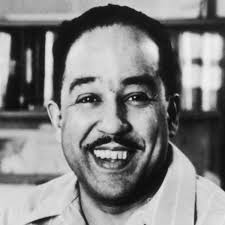 Langston Hughes, 1902 - 1967Hold fast to dreams For if dreams die Life is a broken-winged bird That cannot fly.  Hold fast to dreams For when dreams go Life is a barren field Frozen with snow.#2 Harlem (Dream Deferred)Published: 1951Poem:-What happens to a dream deferred?      Does it dry up      like a raisin in the sun?      Or fester like a sore—      And then run?      Does it stink like rotten meat?      Or crust and sugar over—      like a syrupy sweet?      Maybe it just sags      like a heavy load.      Or does it explode?I, TooLangston Hughes, 1902 - 1967I, too, sing America.  I am the darker brother. They send me to eat in the kitchen When company comes, But I laugh, And eat well, And grow strong.  Tomorrow, I’ll be at the table When company comes. Nobody’ll dare Say to me, “Eat in the kitchen," Then.  Besides,  They’ll see how beautiful I am And be ashamed—  I, too, am America.----------------------------I Hear America SingingWalt Whitman, 1819 - 1892I hear America singing, the varied carols I hear, Those of mechanics, each one singing his as it should be blithe and strong, The carpenter singing his as he measures his plank or beam, The mason singing his as he makes ready for work, or leaves off work, The boatman singing what belongs to him in his boat, the deckhand singing on the steamboat deck, The shoemaker singing as he sits on his bench, the hatter singing as he stands, The wood-cutter’s song, the ploughboy’s on his way in the morning, or at noon intermission or at sundown, The delicious singing of the mother, or of the young wife at work, or of the girl sewing or washing, Each singing what belongs to him or her and to none else, The day what belongs to the day—at night the party of young fellows, robust, friendly, Singing with open mouths their strong melodious songs.